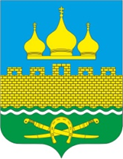 РОССИЙСКАЯ ФЕДЕРАЦИЯРОСТОВСКАЯ ОБЛАСТЬ НЕКЛИНОВСКИЙ РАЙОНМУНИЦИПАЛЬНОЕ ОБРАЗОВАНИЕ «ТРОИЦКОЕ СЕЛЬСКОЕ ПОСЕЛЕНИЕ»АДМИНИСТРАЦИЯ ТРОИЦКОГО СЕЛЬСКОГО ПОСЕЛЕНИЯПОСТАНОВЛЕНИЕ«06» декабря 2022                                                                                                     № 98Об отмене постановления Администрации Троицкого сельского поселения от 15.09.2021 года № 65 «Об утверждении административного регламента предоставления муниципальной услуги «Выдача разрешения на уничтожение и (или) повреждение зеленых насаждений»	В целях приведения нормативно-правовых актов Администрации Троицкого сельского поселения в соответствие с действующим законодательством Российской Федерации, Администрация Троицкого сельского поселения ПОСТАНОВЛЯЕТ:Постановление Администрации Троицкого сельского поселения от 15.09.2021 года № 65 «Об утверждении административного регламента предоставления муниципальной услуги «Выдача разрешения на уничтожение и (или) повреждение зеленых насаждений» признать утратившим силу.Настоящее постановление вступает в силу со дня официального опубликования на официальном сайте в сети Интернет Администрации Троицкого сельского поселения.Контроль за исполнением настоящего постановления оставляю за собой.Глава Администрации Троицкого сельского поселения						О.Н. Гурина